r. 1Hij verliet zijn huis;r. 2hij pakt een briefje aan van Rectina, de vrouw van Tascius,hevig geschrokken door het dreigende gevaar...(want haar villa lag aan de voet,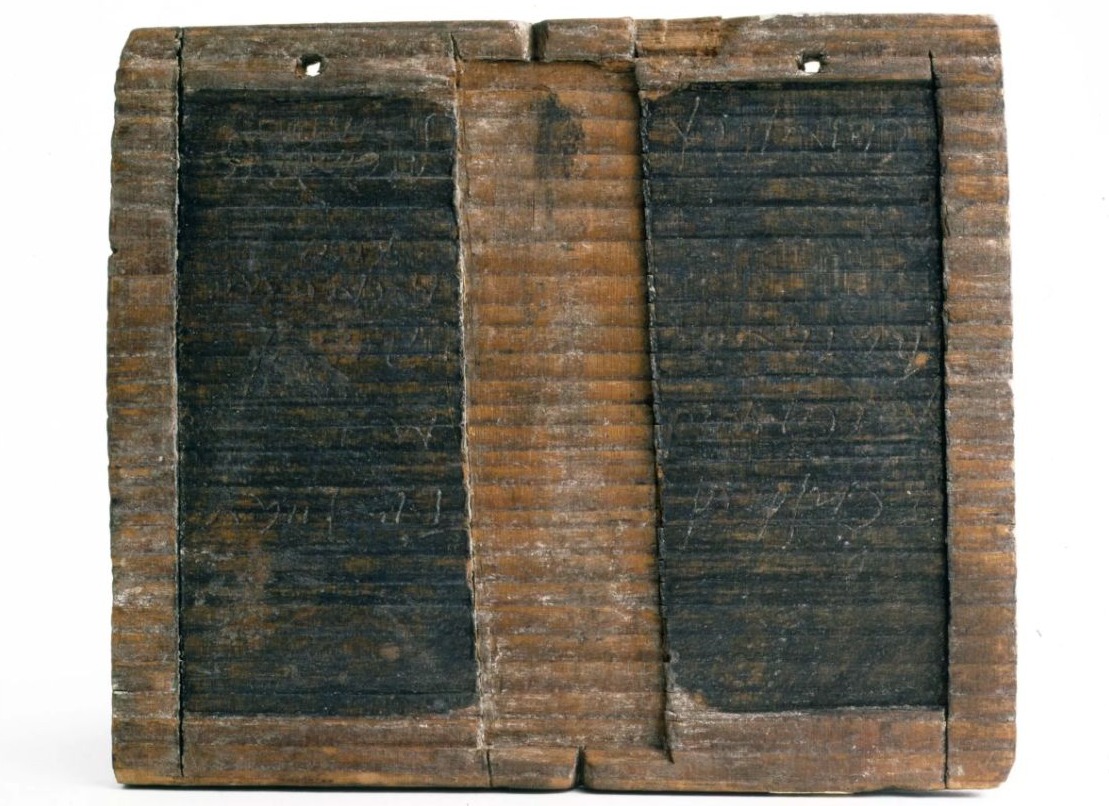 en er was niet enige mogelijkheid om te ontsnappen, behalve door middel van schepen):zij smeektedat hij haar zou redden uit het zo grote gevaar.r. 3Hij wijzigt zijn plan en,wat hij begonnen was door zijn wetenschappelijke belangstelling,hij gaat het tegemoet met de grootste moed.r. 5Hij laat een vierriemer in het water trekken, hij gaat zelf aan boordniet alleen om aan Rectina, maar ook om aan het volk hulp te gaan brengen(er was immers een dichtbevolkte aantrekkelijke ligging)r. 7Hij haast zich daarheen, waarvandaan anderen vluchten,hij houdt een rechte koers, een recht roer op het gevaar afzozeer vrij van angst,dat hij alle veranderingen van die ramp, alle kenmerken,zodra als hij het met zijn ogen waargenomen had,dicteerde en liet opschrijven.r. 11Er viel al as op de schepen,naarmate zij dichterbij in de buurt aan het komen waren,warmer  en dichter opeen;stukken puimsteen vielen er alen zelfs donkere en zwartgeblakerde en door het vuur gebroken stenen vielen;er was plotseling ondiep wateren door het instorten van de berg waren er blokkerende stukken kust.r. 14Terwijl hij een beetje aarzelt,of hij terug moest keren,zegt hij snel daarna tegen de stuurman,die waarschuwt dat hij dat zo moest doen,"Het lot helpt de dapperen:zet koers naar Pomponianus."